ARINC 424 NDBDraft 3 of Supplement 24 ProposalLocation: TBDMonth DD-DD, 2024runway Final End PointsV.6Joshua Fenwick, Garmin – AVDB Team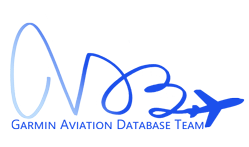      INTRODUCTION/ BACKGROUNDThe Attachment 5 of the ARINC 424 specification has three different rules for what should be coded when the charted missed approach point is beyond the landing threshold.From Attachment 5: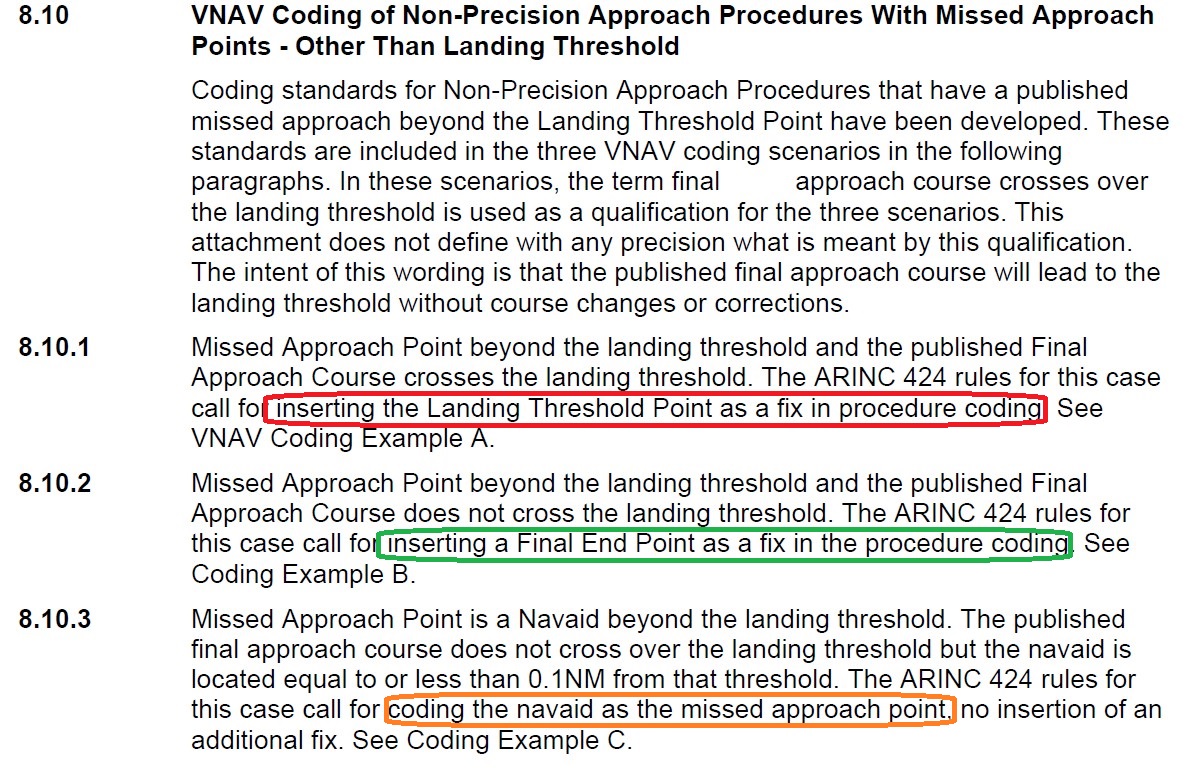 In last two cases, where the FEP or Navaid is coded, the charted MAP is coded with the Waypoint Description Code 4 (5.17 column 43) value of ‘M’ – Missed Approach Point.  But in the first case, where the LTP is coded, the charted missed approach point is not flagged with the Waypoint Description Code 4 (5.17 column 43) value of ‘M’.  The example of this is seen in Attachment 5 VNAV coding example A and B.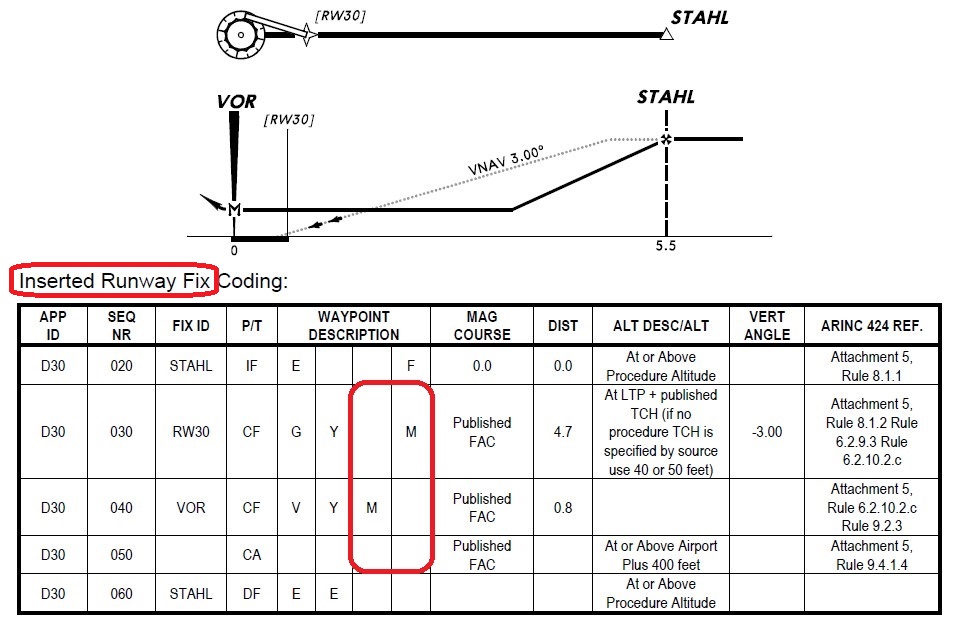 Figure 1: VNAV Coding Example A: Inserted Runway Fix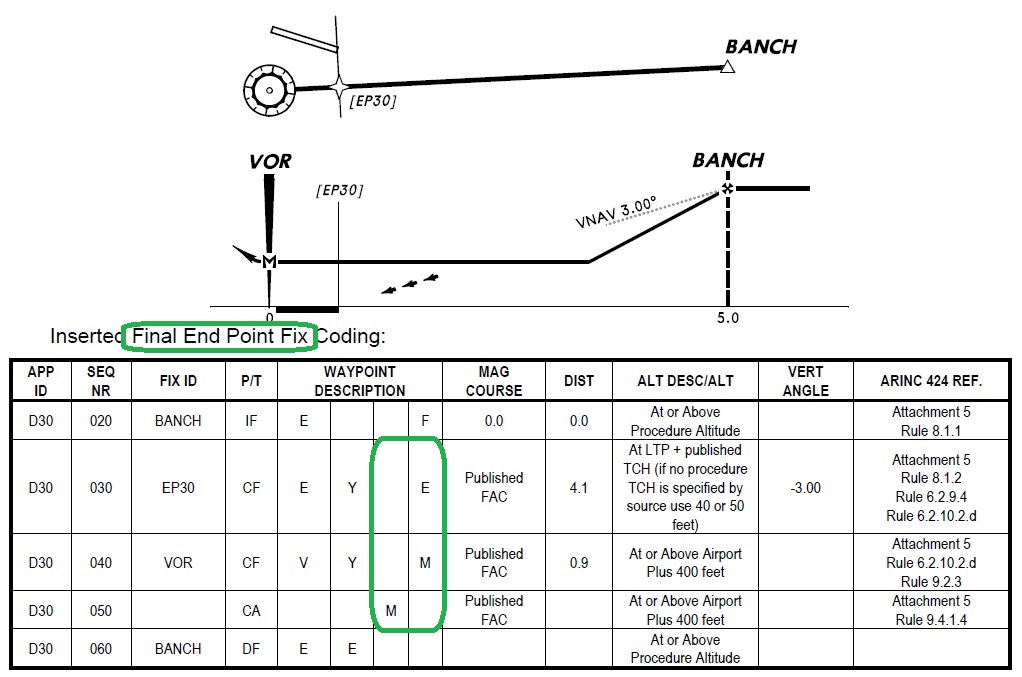 Figure 2: VNAV Coding Example B: Inserted Final End PointDISCUSSION and/or ACTIONThe problem with the current Attachment 5 rules for inserting the landing threshold point (LTP) in the first case is that we lose the charted missed approach (MAP).  Garmin would like to know when the runway is being inserted using the Attachment 5 rule 8.10.1, so that we can always know the charted MAP.  To this end, Garmin proposes to code the runway inserted points with the Waypoint Description Code 4 (5.17 column 43) value of ‘E’ – Final End Point so that the Navaid can be coded with the Waypoint Description Code 4 (5.17 column 43) value of ‘M’ – Missed Approach Point.Legacy ARINC 424 changes as depicted (Track Changes is Helpful)Update Chapter 2.2.2, Procedure and Route TermsUpdate definition for Final End PointFinal End Point (FEP)The FEP is located in the Final Approach Rules governing when a FEP is coded are contained in Attachment of this specification.Update Attachment 5 rulesUpdate 6.2.9.3 & 6.2.9.4 rules:If the published issed pproach oint is beyond the runway threshold and the runway threshold will be coded as  fix in the lateral pathhat fix will be on the established path, with no course changes. If the published Missed Approach Point is beyond the runway threshold and a runway threshold fix cannot be inserted as defined in Rule 8.10, a Final End Point is to be inserted into the final approach coding sequence. For complete details, see Rule 8.10.Update 6.2.10.2 rule:Procedure Fix Altitudes for the published Missed Approach Point, or Final End Point prior to the Missed Approach Point must be as indicated below.Delete 6.2.10.2.c rule and update 6.2.10.2.d:For a published Missed Approach Point beyond the runway threshold and where a inal nd oint has been inserted into the inal pproach oding by the data supplier, based on the rules in Rule 8.10 of this Attachment, code an at altitude equal to the runway threshold elevation plus the published TCH (if no procedure TCH is specified by source, then use 40 or 50 feet) in Altitude 1 of the final end point fix record. See also Rule 8.10 of this attachment.Update 8.1.2 rule:A vertical Angle must be coded  the Missed Approach Point or Final End Point, whichever occurs first, for each approach procedure. A Vertical Angle may be coded in the Final Approach Fix Segment for each approach that includes a FACF. Vertical Angles will be from official government source or computed. This Vertical Angle will only be repeated on all step-down fixes on the segment FAF to MAP. The government source Vertical Angle will also be repeated on fixes associated with an AF/RF Leg as the start or end of the arc, when these fixes are not at procedure fix locations and the AF/RF Leg is in the FAF to MAP portion of the final approach coding.Update 8.6.4 rule:A Vertical Angle must be provided on the issed pproach oint fix when the procedure meets the criteria specified in  on the Final End Point fix. Vertical Angle information must be in accordance with the rules in Section 6, 7 and 8 of this attachment for the type of reference facility on which the procedure is based.Update 8.10.1 rule:Missed Approach Point beyond the landing threshold and the published Final Approach Course crosses the landing threshold. The ARINC 424 rules for this case call for inserting the Landing Threshold Point  in procedure coding. See VNAV Coding Example A.Update VNAV coding example A:CODING EXAMPLE AVNAV APPROACH CODING EXAMPLEInserted Runway (Rule 8.10.1)This example shows a procedure published as Final Approach Fix (FAF) to a Missed Approach Point (MAP) beyond the Landing Threshold Point (LTP). The Final Approach Course (FAC) crosses over the landing threshold. The landing alignment is straight-in. As the officially published MAP position is beyond the LTP,  [RW30] is inserted as  the Final Approach Coding of this example. The VNAV Path angle is calculated from the LTP elevation + TCH (if no procedure TCH is specified by source use 40 or 50 feet [see Section 5.67 of this specification]) using the LTP and the FAF to determine the distance used in the calculation, to the FAF altitude and is coded in the Runway Fix sequence. The missed approach procedure is not included in the graphic. It is included in the coding sequence example.  The coded first leg of the missed approach path is a continuation of the FAC to the officially published MAPhe flyover code is set in position 2 of the waypoint description field. The first leg of the published missed approach path is a climb on the FAC to an altitude of airport elevation plus 400 feet, or as specified by source, followed by a direct to a fix at the FAF.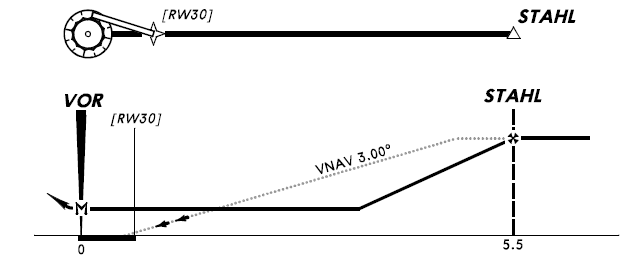 Inserted Runway Coding:Waypoint Description:Column One – Fix Type: E = Waypoint, G = Runway, V = VHF NavaidColumn Two – E = End of Final Approach Coding, Y = Flyover waypointColumn Three – M = First Leg of Missed Approach ProcedureColumn Four – Fix Function in Coding: F = FAF, M = Missed Approach FixNote: FAF Altitude Description may be at when this is prescribedby source documentation. The altitude in sequence 050may be a source provided value for the first leg of a missedapproach or may be regionally adjusted to 500 feet abovethe airport. The At or Above Airport Plus 400 feet is theminimum requirement.Update VNAV coding example B:CODING EXAMPLE BVNAV APPROACH CODING EXAMPLEInserted Final End Point (Rule 8.10.2)This example shows a procedure published as Final Approach Fix (FAF) to a Missed Approach Point (MAP) beyond the Landing Threshold Point (LTP). The Final Approach Course (FAC) does not cross over the landing threshold. The landing alignment is straight-in. As the MAP is located beyond the landing threshold, a  waypoint [EP30] is inserted as  in the Final Approach Coding of this example. The VNAV Path angle is calculated from the LTP elevation + TCH (if no procedure TCH is specified by source use 40 or 50 feet [see Section 5.67 of this specification]) using the FEP and the FAF to determine the distance used in the calculation, to the FAF altitude and is coded in the FEP Fix sequence. The missed approach path is not included in the graphic. It is included in the coding sequence example. The inserted FEP Fix is coded with its designated unique code in the last position of the Waypoint Description on the FEP sequence. The coded first leg of the missed approach path is a continuation of the FAC to the officially published MAP he flyover code is set in position 2 of the waypoint description field. The first leg of the published missed approach path is on the FAC to an altitude of airport elevation plus 400 feet, or as specified by source, followed by a direct to a fix at the FAF.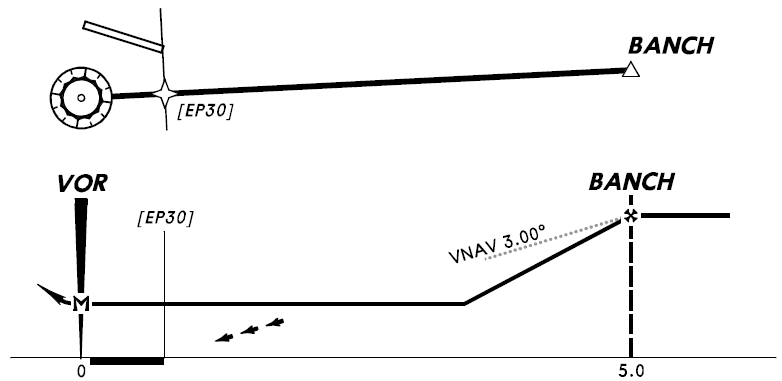 Inserted  Coding:Waypoint Description:Column One – Fix Type: E = Waypoint, V = VHF NavaidColumn Two – E = End of Final Approach Coding, Y = Flyover waypointColumn Three – M = First Leg of Missed Approach ProcedureColumn Four – Fix Function in Coding: F = FAF, E = Final End Point Fix, M = Missed Approach FixNote: FAF Altitude Description may be at when this is prescribed by source documentation. The altitude in sequence 040 and 050 may be a source provided value for the first leg of a missed approach or may be regionally adjusted to 500 feet above the airport. The At or Above Airport Plus 400 feet is the minimum requirement.Update FEP commentary sectionCOMMENTARYFinal End Point (FEP)Output File Delivery OptionsThe purpose of all of the rules on vertical navigation coding for non-precision approach procedures contained in the Attachment 5 to ARINC 424 is to ensure that standards are established that will allow for the provision of a VNAV Path Angle for every approach. These standards have been broken into four groups that are the result of the location of the missed approach point for the procedures as published in official government source documentation. These groups are defined in Rule 8.10 of this attachment and are illustrated as Coding Examples 1 through 15 following that paragraph. The primary group is Missed Approach Point at Landing Threshold Point and  Prior to . The  cover the situations when the published  is beyond the . These  illustrated in Coding Examples A, B and C associated with Rule 8.10Coding Example B represents the best possible solution for providing the intent of the government source procedure and encoding the data necessary for execution of the procedure within the avionics. During the iterations required for the development of this encoding standard and its rules, it was identified that not all existing avionics would be able to process this new data in a manner compatible with their operational software. The required modifications to that operational software would more than likely result in a need to re-certify that software. As it is not within the scope of ARINC 424 to refine new avionics requirements or impose data configurations that would result in new avionics requirements; methods were reviewed that would ensure that the vertical navigation benefits of FEP Coding could be made available to the broadest possible user base.This review effort resulted in identifying four data encoding versions for non-precision approach procedures that are designed such that they would make FEP data available to the largest number of users and negate the impacts of a single solution on operational software. Format  is specified as the ARINC 424 . The other options may be used when specified between avionics supplier and data provider. To ensure that the process and result of any option specification would result in an identical implementation by all data providers to any given supplier, it was agreed that all four encoding versions would be incorporated into ARINC 424 as Delivery Format Options One through Four. An illustration of the four FEP Format Delivery Options is provided on the pages that follow this Commentary.Update FEP Delivery Format OneFEP Delivery Format One – ARINC 424 Standard CodingInserted 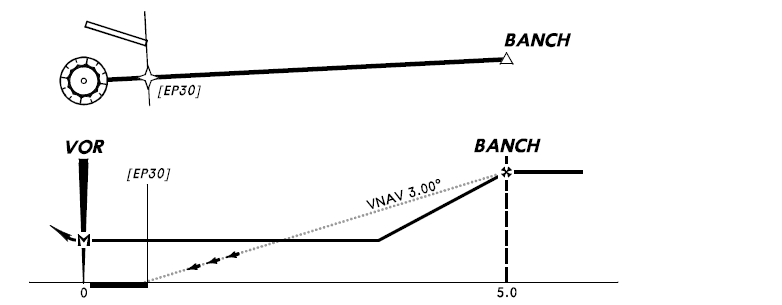 Update FEP Delivery Format TwoFEP Delivery Format Two – FEP Coded as MAPInserted There is no indication that the in sequence 030 is a FEP or that the fix in sequence 040 is the officially published MAP. , the first leg of the missed approach path is coded the published missed approach point.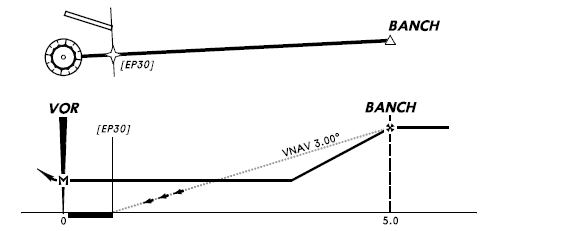 :Waypoint Description:Update FEP Delivery Format ThreeFEP Delivery Format Three – FEP Coded as MAPInserted in sequence 030 is a FEP but  in sequence 040 the officially published MAP.  the first leg of the published missed approach path is coded from the published missed approach point.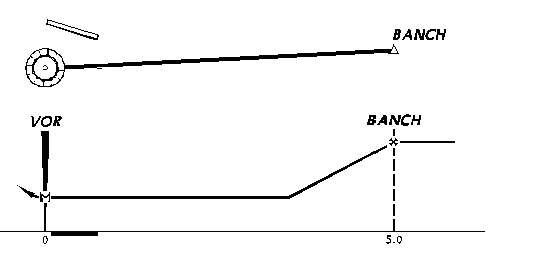 :Waypoint Description:Update FEP Delivery Format FourFEP Delivery Format Four – NoFEP ProvidedThe officially published MAP is provided with the appropriate code in the last position of the Waypoint Description. The coded first leg of the missed approach path is the officially published missed approach path and is from the published missed approach point. It is a climb on the FAC to an altitude of airport elevation plus 400 feet, but never lower that the altitude coded in previous leg or as specified by source, followed by a direct to a fix at the FAF.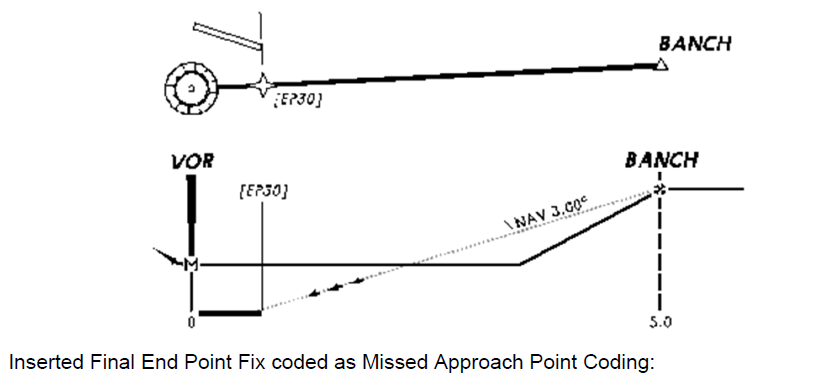 :Waypoint Description:Replace coding table for VOR Coding Example 1:Replace coding table for VOR Coding Example 2:Replace coding table for VOR Coding Example 3:Replace coding table for VOR Coding Example 4:Replace coding table for VOR Coding Example 5:Replace coding table for VOR Coding Example 6: Replace coding table for VOR Coding Example 7:Replace coding table for VOR Coding Example 8:Replace coding table for VOR Coding Example 9:Replace coding table for NDB Coding Example 1:Replace coding table for NDB Coding Example 2:Replace coding table for NDB Coding Example 3:Replace coding table for NDB Coding Example 4:XML ARINC 424 changes as depicted (Track Changes is Helpful) Jira Ticket: N/AGit Feature Branch: N/ASummary of changes: N/A SUMMARYGarmin is proposing that the inserted landing threshold points (LTPs) be coded as final end points for FEP delivery option 1.2021 NDB Revisions:Rev 1: Changed proposal from FEP to a new waypoint description code for the runway inserted points and added XML changes.Rev 2: Changed back to coding runway inserted points as FEPs.  Added FEP delivery option sections.2022 NDB Revision:Rev 3: Finalized changes to bring back to the 2022 NDB working group2023 NDB Revision:Rev 4: Updated FEP delivery options to include runway FEP coding tables and made clear FEP delivery options 2-4 will not see any changes to runway inserted points.Rev 5: Keep FEP delivery option 1 as-is and clarify it now is different than the standard ARINC 4242023 NDB Revision:Rev6: Additional changes from 2022 ARINC NDB meetingAPPIDSEQNRFIX IDP/TWAYPOINTDESCRIPTIONWAYPOINTDESCRIPTIONWAYPOINTDESCRIPTIONWAYPOINTDESCRIPTIONMAGCOURSEDISTALT DESC/ALTVERT ANGLEARINC 424 REF.D30020STAHLIFEFAt or AboveProcedure AltitudeAttachment 5,Rule 8.1.1D30030RW30CFGPublishedFAC4.7At LTP + publishedTCH (if noprocedure TCH isspecified by sourceuse 40 or 50 feet)-3.00Attachment 5,Rule 8.1.2 Rule6.2.9.3 Rule6.2.10.2.D30040VORCFVYPublishedFAC0.8Attachment 5,Rule 6.2.10.2.Rule 9.2.3D30050CAPublishedFACAt or Above AirportPlus 400 feetAttachment 5,Rule D30060STAHLDFEEAt or AboveProcedure AltitudeAPPIDSEQNRFIX IDP/TWAYPOINTDESCRIPTIONWAYPOINTDESCRIPTIONWAYPOINTDESCRIPTIONWAYPOINTDESCRIPTIONMAGCOURSEDISTALT DESC/ALTVERT ANGLEARINC 424 REF.D30020BANCHIFEFAt or AboveProcedure AltitudeAttachment 5,Rule 8.1.1D30030EP30CFEEPublishedFAC4.1At LTP + publishedTCH (if noprocedure TCH isspecified by sourceuse 40 or 50 feet)-3.00Attachment 5Rule 8.1.2 Rule 6.2.9.4Rule 6.2.10.2.dD30040VORCFVYMPublishedFAC0.9At or Above AirportPlus 400 feetAttachment 5Rule 6.2.10.2.dRule 9.2.3D30050CAMPublishedFACAt or Above AirportPlus 400 feetAttachment 5Rule 9.4.1.4D30060BANCHDFEEAt or AboveProcedure AltitudeAPPIDSEQNRFIX IDP/TWAYPOINTDESCRIPTIONWAYPOINTDESCRIPTIONWAYPOINTDESCRIPTIONWAYPOINTDESCRIPTIONMAGCOURSEDISTALT DESC/ALTVERT ANGLEARINC 424 REF.D30020BANCHIFEFAt or Above ProcedureAltitudeAttachment 5, Rule 8.1.1D30030EP30CFEMPublished FAC4.1At LTP + published TCH (if no procedure TCH is specified by source use 40 or 50 feet)-3.00Attachment 5Rule 8.1.2 Rule 6.2.9.4 Rule 6.2.10.2.dD30040VORCFVYMPublished FAC0.9At or Above Airport Plus 400 feetAttachment 5, Rule 6.2.10.2.d Rule 9.2.3D30050CAPublished FACAt or Above Airport Plus 400 feetAttachment , Rule 9.4.1.4D30060BANCHDFEEAt or Above Procedure AltitudeColumn One -Fix Type: E = Waypoint, V = VHF NavaidColumn Two -E = End of Final Approach Coding, Y = Flyover WaypointColumn Three -M = First Leg of Missed Approach ProcedureColumn Four -Fix Function in Coding: F = FAF, M = Missed Approach PointNote:FAF Altitude Description may be at when this is prescribed by source documentation. The altitude in sequence 040 and 050 may be a source provided value for the first leg of a missed approach or may be regionally adjusted to 500 feet above the airport. The At or Above Airport Plus 400 feet is the minimum requirement.APPIDSEQNRFIX IDP/TWAYPOINTDESCRIPTIONWAYPOINTDESCRIPTIONWAYPOINTDESCRIPTIONWAYPOINTDESCRIPTIONMAGCOURSEDISTALT DESC/ALTVERT ANGLEARINC 424 REF.D30020BANCHIFEFAt or AboveProcedureAltitudeAttachment 5,Rule 8.1.1D30030EP30CFFMPublished FAC4.1At LTP + published TCH (if no procedure TCH is specified by source use 40 or 50 feet)-3.00Attachment 5Rule 8.1.2 Rule 6.2.9.4Rule 6.2.10.2.dD30040VORCFVYMPublishedFAC0.9At or Above Airport Plus 400 feetAttachment 5,Rule 6.2.10.2.dRule 9.2.3D30050CAPublishedFACAt or Above Airport Plus 400 feetAttachment 5,Rule 9.4.1.4D30060BANCHDFEEAt or AboveProcedure AltitudeColumn One -Fix Type: E = Waypoint, V = VHF Navaid, F = FEP WaypointColumn Two -E = End of Final Approach Coding, Y = Flyover WaypointColumn Three -M = First Leg of Missed Approach ProcedureColumn Four -Fix Function in Coding: F = FAF, M = Missed Approach PointNote:FAF Altitude Description may be at when this is prescribed by source documentation. The altitude in sequence 040 and 050 may be a source provided value for the first leg of a missed approach or may be regionally adjusted to 500 feet above the airport. The At or Above Airport Plus 400 feet is the minimum requirement.APPIDSEQNRFIX IDP/TWAYPOINTDESCRIPTIONWAYPOINTDESCRIPTIONWAYPOINTDESCRIPTIONWAYPOINTDESCRIPTIONMAGCOURSEDISTALT DESC/ALTVERT ANGLEARINC 424 REF.D30020BANCHIFEFAt or AboveProcedureAltitudeAttachment 5,Rule 8.1.1D30030VORCFVMPublishedFAC5.0Note 10.00D30040CAMPublishedFACAt or Above Airport Plus 400 feetNote 2Attachment 5,Rule D30050BANCHDFEEAt or AboveProcedure AltitudeColumn One -Fix Type: E = Waypoint, V = VHF NavaidColumn Two -E = End of Final Approach CodingColumn Three -M = First Leg of Missed Approach ProcedureColumn Four -Fix Function in Coding: F = FAF, M = Missed Approach PointNote:FAF Altitude Description may be at when this is prescribed by source documentation. The altitude in sequence 040 may be a source provided value for the first leg of a missed approach or may be regionally adjusted to 500 feet above the airport. The At or Above Airport Plus 400 feet is theminimum requirement.Note One:For a published Missed Approach Point beyond the landing threshold and no Landing Threshold Fix or Final End Point Fix has been include in the lateral path, the altitude in the MAP sequence will be an at altitude equal to the lowest MDA published for the procedure. The Vertical Angle for this Delivery Option will be provided on the MAP sequence and will be 0.00.Note Two:The altitude coded will be the airport elevation plus 400 feet or the FEP MDA from previous leg whichever is higher, or a source provided altitude.Note:Add Y to column two on the MAP Fix sequence to indicate flyover required and update the Waypoint Description information to include the Y = Flyover Waypoint